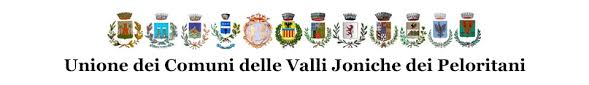 Festival Bizantino-Arabo-Normanno                                                                                                          “Incontri di Civiltà, Crocevia di Pace”                                                                                                       Città di Casalvecchio Siculo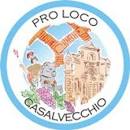 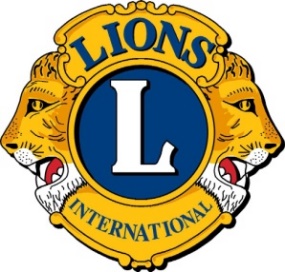 Premio Letterario - Storico“Voci dall’Abbazia”Prima Edizione, 2016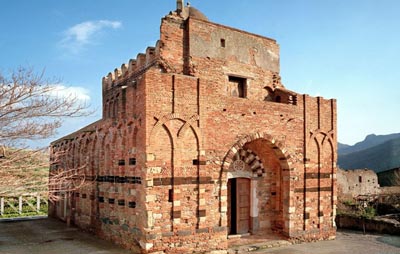 Il Comune di Casalvecchio Siculo, nell’ambito del Festival Bizantino-Arabo-Normanno, con la collaborazione della Pro Loco di Casalvecchio Siculo e dell’Arcipretura S.Onofrio Eremita, e con il patrocinio del Lions Club Letojanni Val d’Agrò, dell’Archeoclub e dell’Unione dei Comuni delle Valli Joniche dei Peloritani, presenta la Prima Edizione del  Premio Letterario-Storico                                                                                               “Voci dall’Abbazia”Scadenza bando: 30 giugno 2016 Sezioni e Riconoscimenti Poesia in lingua italiana a tema libero ( “L’Abbazia”)Narrativa a tema libero o a tema Incontri di civiltà ( “L’Abbazia”)Poesia in lingua siciliana a tema libero (Targa “Domenico Calabrò”) Saggistica/Reportage a tema imposto: “Incontri di Civiltà” (Premio “Lillo Freni”)                                                                                                            (sezione riservata agli studenti delle scuole medie superiori e delle università) Quota iscrizione: 10 euro per ogni sezione a cui si intende partecipare; gratis per studenti e giovani che non abbiano compiuto il 25° anno di età alla scadenza del bandoPremiazione: Sabato 30 luglio, presso l’Abbazia dei SS. Pietro e Paolo d’Agrò, in Casalvecchio Siculo (ME)Giurie (presiedute da Gianni Bonina)Poesia in lingua italiana:Nina Foti (docente e presidente dell’Osservatorio per i Beni Culturali dell’Unione dei Comuni delle Valli Joniche dei Peloritani )Melina Patanè (poetessa e presidente dell’Associazione Culturale Caffè d’Arte “Il Paese di Fronte al Mare”)Mariapia Crisafulli (scrittrice e poetessa)Narrativa:Filippo Brianni (scrittore e giornalista per “La Sicilia”)Graziella Cacciola (docente)Melina Veser (docente e scrittrice)Poesia in lingua siciliana:Santo Carmelo Puzzolo (docente e segretario del premio)Enrico De Lea (poeta)Angela Mazzeo (maestra elementare e scrittrice)Saggistica/Reportage:Gianni Bonina (scrittore, saggista, giornalista per numerose testate nazionali e direttore de ”I Vespri”)Nino Calabrò (scrittore e storico del territorio)Giovanna Musso (docente e giornalista)Contatti:3387550052 Santo Carmelo Puzzolo (Segretario del Premio)3426170388 Mariapia Crisafulli (Referente Segreteria del Premio)3492517392 Giuseppa Meesa  (Referente Segreteria Comunale)                                            Informazioni e Risultati:https://www.facebook.com/ProLocoCasalvecchio.it/http://www.comune.casalvecchiosiculo.me.it/https://www.concorsiletterari.it/i-concorsi-del-club-degli-autori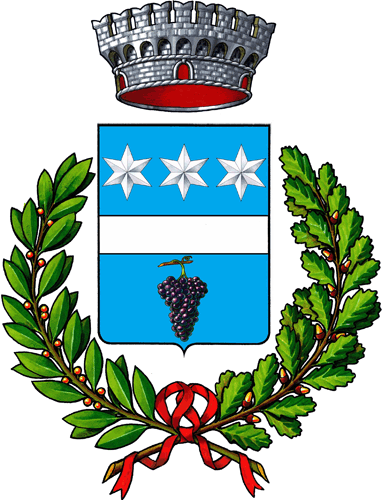 Premio Letterario-Storico                                                                                                   “Voci dall’Abbazia”Prima Edizione, 2016Regolamento CompletoPossono concorrere al Premio scrittori e poeti provenienti da tutto il territorio nazionale e, qualora ve ne fosse richiesta, anche da altri Paesi, senza distinzione di età, sesso e nazionalità; sono ammessi lavori in lingua straniera, purché provvisti di traduzione in italiano.Per questa prima edizione, con la speranza e la volontà di un proseguo nel tempo, si può partecipare a quattro distinte sezioni, seguendo le modalità espresse nel punto 5. Gli elaborati pervenuti saranno giudicati da quattro giurie, differenziate per ambito di competenza, formate da docenti, scrittori, poeti, storici e giornalisti, e presiedute dal giornalista Gianni Bonina. E’ prevista, a sostegno per le spese di segreteria, una quota d’iscrizione pari a 10 euro, da inserire nel plico di spedizione o da versare sul conto corrente: CC postale 13915988, intestato a "Tesoreria comune Casalvecchio Siculo"; causale: “Premio Voci dall’Abbazia” . Per gli studenti e per i giovani che non hanno raggiunto il 25° anno di età alla data di scadenza del bando la partecipazione è gratuita.La scadenza del bando è fissata per il 30 giugno 2016. I testi dovranno pervenire alla segreteria del premio entro e non oltre questa data (faranno fede il timbro postale e la data di invio dell’e-mail). Le richieste di partecipazione, con i relativi elaborati, potranno essere inviati in due modi, a discrezione del concorrente:Per mezzo posta ordinaria, all’indirizzo  Sede Municipale, Piazza dei Caduti – C.A.P. 98032 – Casalvecchio Siculo (Messina), inserendo  nel plico postale cinque copie dei testi; quattro anonime, senza alcun possibile segno di riconoscimento; una sola autografata, con allegata la scheda di partecipazione (allegata al bando), la fotocopia di un documento valido di identità e la quota di partecipazione (per chi ha superato i 25 anni di età). È necessario indicare sul plico postale la dicitura “Premio Letterario-Storico Voci dall’Abbazia” e la sezione in cui si intende concorrere. Per mezzo E-mail, all’indirizzo: segreteria.casalvecchio@virgilio.it allegando il materiale in due distinti file formato word: il primo deve contenere solo i testi delle opere senza alcun possibile segno di riconoscimento; il secondo i testi delle opere autografate, la scheda di partecipazione (allegata al bando) e un documento valido d’identità. Allegare, inoltre, la ricevuta del versamento della quota di partecipazione (per chi ha superato i 25 anni di età). È necessario indicare nell’oggetto dell’e-mail la dicitura “Premio Letterario-Storico Voci dall’Abbazia”e la sezione in cui si intende concorrere.Modalità di partecipazione per ogni sezione:Poesia in lingua italiana: si concorre con un massimo di due poesie, sia edite che inedite, a tema libero che non superino i 40 versi. Sono richiesti, ai fini di una valutazione positiva, il rispetto delle regole ortografiche e grammaticali, e originalità nello stile oltre che nel contenuto. Gli elaborati, correlati di titolo, devono essere redatti al computer, la dimensione minima del carattere richiesta è 14.Narrativa: si concorre con un solo racconto, sia edito che inedito, a tema libero o a tema Incontri di civiltà (vd. traccia sezione d) che non superi le 3 pagine. Sono richiesti, ai fini di una valutazione positiva, il rispetto delle regole ortografiche e grammaticali, e originalità nello stile oltre che nel contenuto. L’elaborato, correlato di tiolo, deve essere redatto al computer, la dimensione minima del carattere richiesta è 12.Poesia in lingua siciliana: si concorre con un massimo di due poesie, sia edite che inedite, a tema libero che non superino i 40 versi. Sono richiesti, ai fini di una valutazione positiva, il rispetto delle regole ortografiche e grammaticali, e originalità nello stile oltre che nel contenuto. Gli elaborati, correlati di titolo devono essere redatti al computer, la dimensione minima del carattere richiesta è 14.Saggistica/Reportage: si può concorre, a discrezione del partecipante, con un saggio breve storico-letterario, con un articolo giornalistico, con un reportage tematico, sia scritto che in formato video, oppure con una tesi di laurea. Il tema per questa prima edizione è: Incontri di civiltà. Per la composizione dell’elaborato i concorrenti dovranno ispirarsi alla seguente traccia, interpretandola e adattandola liberamente secondo i propri studi, il proprio stile e la propria sensibilità artistica:                                     “L’uomo contemporaneo è un meraviglioso mosaico di civiltà. In esso convivono le testimonianze di culture diverse; nel suo sangue confluiscono storie vecchie di millenni ed echi sempre nuovi, pronti a inventare il futuro sulla scia di antiche orme da altri lasciate. “I nomi dei finalisti saranno comunicati e pubblicati sul sito del comune e tramite i mezzi di informazione locali nella seconda metà di luglio. Tutti i partecipanti sono invitati alla cerimonia di premiazione, e riceveranno, via e-mail, il verbale delle giurie, il cui giudizio è insindacabile.  La cerimonia di premiazione avrà luogo, salvo imprevisti, sabato 30 luglio presso l’Abbazia dei SS. Pietro e Paolo d’Agrò, come serata conclusiva del Festival Bizantino-Arabo-Normanno  “Incontri di Civiltà, Crocevia di Pace”.                                                                                                                  Alla presenza delle istituzioni e di esponenti del mondo della cultura saranno declamati i nomi dei vincitori, a cui verranno conferiti i seguenti riconoscimenti:Poesia in lingua italiana: 1° classificato: Premio “L’Abbazia” per la Poesia* e diploma di merito2° classificato: coppa artistica e diploma di merito3° classificato: coppa artistica e diploma di merito.Narrativa:                1° classificato: Premio “L’Abbazia” per la Narrativa* e diploma di merito2° classificato: coppa artistica e diploma di merito3° classificato: coppa artistica e diploma di merito.Poesia in lingua siciliana: Vincitore unico - Targa “Domenico Calabrò” e diploma di merito. Saggistica:  Vincitore unico - Borsa di studio di 250 euro offerta dall’Unione dei Comuni delle Valli Joniche dei Peloritani; per questa prima edizione intitolata al Prof. Lillo Freni, docente prematuramente scomparso, e diploma di merito.Tutte le sezioni: Menzioni speciali della giuria a opere ritenute particolarmente meritevoli.*Opere del Maestro Enico SalemiIl Sindaco                                                                                             Il Segretario del Premio Dott. Marco Saetti                                                                                Prof. Santo Carmelo Puzzolo        Premio Letterario-Storico                                                                                                                                 “Voci dall’Abbazia ”Prima edizione, 2016SCHEDA DI PARTECIPAZIONE                                                                                                                   (da compilare in ogni sua parte)Il/a sottoscritto/a (Nome e cognome) ________________________________________________________Nato/a (Luogo e data di nascita)_________________________________il___________________________Residente in (Indirizzo completo)___________________________________________________________Recapito telefonico_________________________e-mail________________________________________Partecipando alla Sezione (segnare con una x la sezione a cui si intende partecipare):Poesia in lingua italiana NarrativaPoesia in lingua sicilianaCon l’opera/e (indicare il titolo):______________________________________________________________________________________________________________Dichiarache le opere presentate sono frutto della sua creatività e del suo ingegno;di essere consapevole che qualsiasi falsa attestazione configura un illecito perseguibile a norma di legge;di autorizzare il trattamento dei suoi dati personali ai sensi della disciplina generale di tutela della privacy (D. Lgs. n. 196/2003);di aver preso visione del regolamento e di averlo rispettarlo in ogni suo punto.Data                                                                                                                   Firma ___/____/_______                                                                               _________________________Premio Letterario-Storico                                                                                                                         “Voci dall’Abbazia ”Prima edizione, 2016SCHEDA DI PARTECIPAZIONE PER LA SEZIONE SAGGISTICA/REPORTAGE                                         (da compilare in ogni sua parte)Il/a sottoscritto/a (Nome e cognome) ________________________________________________________Nato/a (Luogo e data di nascita)________________________________il____________________________Residente in (Indirizzo completo) ___________________________________________________________Recapito telefonico_________________________e-mail________________________________________Studente/ssa presso (segnare con una x e indicare l’istituto o l’università di appartenenza):scuola media superiore_____________________________________università _______________________________________________Partecipando alla Sezione Saggistica/Reportage con l’opera (indicare il tiolo e la tipologia di elaborato: saggio breve; video; reportage; tesi di laurea…)_____________________________________________________________  (________________)Dichiarache le opere presentate sono frutto della sua creatività e del suo ingegno;di essere consapevole che qualsiasi falsa attestazione configura un illecito perseguibile a norma di legge;di autorizzare il trattamento dei suoi dati personali ai sensi della disciplina generale di tutela della privacy (D. Lgs. n. 196/2003);di aver preso visione del regolamento e di averlo rispettarlo in ogni suo punto.Data                                                                                                                               Firma ___/____/_______                                                                                      ___________________________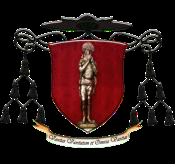 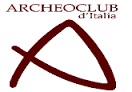 